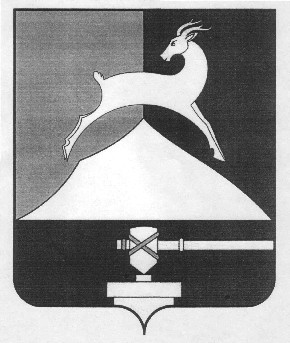 Администрация Усть-Катавского городского округаЧелябинской областиПОСТАНОВЛЕНИЕОт 29.07.2014 г.			   	                                         	№   812 О внесении изменений в постановлениеот 14.01.2013 г. №5 «Об образовании на территории Усть-Катавского городского округа избирательных участков»  	В соответствии с Федеральным законом  «Об основных гарантиях избирательных прав и права на участие в референдуме граждан Российской Федерации» и постановлением избирательной комиссии Челябинской  области от 16.07.2014 г. № 98/813-5 «О календарном плане мероприятий по подготовке и проведению выборов Губернатора Челябинской области»,	администрация Усть-Катавского городского округа ПОСТАНОВЛЯЕТ:	1. Внести изменения в постановления администрации Усть-Катавского городского округа от 14.01.2013 г. №5 «Об образовании на территории Усть-Катавского городского округа избирательных участков», изложив  приложение,  утвержденное выше  указанным постановлением  в следующей редакции (прилагается).	2. Общему отделу администрации Усть-Катавского городского округа (О.Л.Толоконникова) настоящие постановление опубликовать в газете «Усть-Катавская неделя».	3. Контроль за исполнением постановления оставляю за собой.Глава Усть-Катавского городского округа			   Э.В.АлфёровПРИЛОЖЕНИЕ к постановлению администрацииУсть-Катавского городского округаот 14.01.2013 г.  № 5(в редакции постановления администрации Усть-Катавского городского округаот ____________ г.  № ______ )С О С Т А Ви места расположения избирательных участков, образованных на территории Усть-Катавского городского округа по выборам Избирательный участок № 1292Состав: жилые дома МКР-1 №№ 3, 4, 5, 5а, 6, 7, 9, 10, 13, 15, 30, 38, 39, 43, ул. Автодорожная, МКР-5, МКР-6(количество избирателей – 1601 чел.)Место расположения избирательной комиссии, избирательного участка и место проведения голосования - помещение МАОУ СОШ № 7 (МКР-1, д. № 11).Избирательный участок № 1293Состав: - жилые дома МКР-2 №№  21,22,23,24,25(количество избирателей – 614 чел.)Место расположения избирательного участка, участковой избирательной комиссии и место проведения голосования - помещение филиала ОАО «Челябинскгазком» (МКР-2, д. № 40).Избирательный участок № 1294Состав: - жилые дома МКР-2 №№ 9, 10, 11, 12, 13, 14, 15, 16, 17, 19, 20, 26, 27, 28, 29, 31, 32, 33(количество избирателей – 2437 чел.)Место расположения избирательного участка, участковой избирательной комиссии и место проведения голосования – помещение  МАОУ СОШ № 5 (МКР-2, д. № 18).Избирательный участок № 1295Состав: жилые дома МКР-2 №№ 36, 37, 38, 39, МКР-3 №№ 11, 12, 13.жилые дома улиц: Некрасова, Скрябинского, Парижской Коммуны(количество избирателей – 1162 чел.)Место расположения избирательного участка, участковой избирательной комиссии и место проведения голосования - помещение ГБОУ СПО (ССУЗ) «Усть-Катавский индустриально-технологический техникум» (МКР-2, д. № 39).Избирательный участок № 1296Состав: жилые дома МКР-2 №№ 2, 3, 4, 5, 6, 7, 8, 34, 35жилые дома МКР-3 №№ 4, 5, 7, 8(количество избирателей- 1621 чел.)Место расположения избирательного участка, участковой избирательной комиссии и место проведения голосования - помещение  музыкальной школы № 2 (МКР-3, д.8а)Избирательный участок № 1297Состав: - жилые дома улиц: Степная, Орловская, Нагорная, Гнусарева, Выездная, К.Маркса, Революционная, Переломная, Рыболовная.(Количество избирателей – 1150 чел.).Место расположения избирательного участка, участковой избирательной комиссии и место проведения голосования - помещение кинотеатра «Родина» (ул. Революционная, 10).Избирательный участок – 1298Состав: жилые дома улиц: Почтовая, Боковая, Луговая, 1-я,2-я,3-я Прудовая,          Бр. Мохначевых, Фрунзе, Разина, Короткая, Зашиханскаяжилые дома улиц: Правдиных (с № 1 по № 59- нечетная сторона, с № 4- четная сторона), Веселая (с № 1 по № 29- нечетная сторона, с № 2 по № 28- четная сторона), Крупской (с № 1 по № 49- нечетная сторона, с № 2 по № 74 – четная сторона), 40 лет Октября (с № 42 по № 88 – четная сторона, с № 53 по № 73- нечетная сторона, № 49, 51)(количество избирателей – 765 чел.)Место расположения избирательного участка, участковой избирательной комиссии и место проведения голосования - помещение МКОУ СОШ № 1 (ул. 40 лет Октября, д. № 37).Избирательный участок № 1299 Состав:  жилые дома улиц: Кондрина, 1-я, 2-я, 3-я Кладенная, 2-я, 3-я, 4-я, 5-я, 6-я,   7-я, 8-я Катавская, Бахареважилые дома улиц: Правдиных (с № 6 по № 34- четная сторона, с № 61 по     № 173 - нечетная сторона), Веселая (с № 31 по № 35 - нечетная сторона,    с № 30 по № 36 - четная сторона), Крупской с № 51 по № 169 - нечетная сторона, с № 76 по № 188 - четная сторона).(количество избирателей-  890 чел.)Место расположения избирательного участка, участковой избирательной комиссии и место проведения голосования - помещение конторы ОГУ «Усть-Катавское лесничество»      (ул. Крупской, д. № 158а).Избирательный участок № 1300Состав: жилые дома улиц: Зеленая, Лесная, Сосновая, Октябрьская, Весенняя, Вострецоважилые дома пос. Паранино с № 4 по № 29( Количество избирателей –  666 чел.)Место расположения избирательного участка, участковой избирательной комиссии и место проведения голосования - помещение клуба пос. Паранино (пос. Паранино, д. № 5).Избирательный участок № 1301Состав:жилые дома улицы Мастерскаяжилые дома улиц: Юрюзанская (с № 8 по № 28 - четная сторона, с № 1 по 35 - нечетная сторона), Комсомольская ( с № 2 по 28 - четная сторона, с № 1 по 45 - нечетная сторона), Социалистическая (с № 1 по 23 - нечетная сторона,   с № 2 по 32 - четная сторона, № 25, 27, 31, 32, 38), Рабочая (с № 1 по 23- нечетная сторона, с № 2 по 20 - четная сторона, № 26, 27, 28, 30), Ленина     (с № 9 по 29 - нечетная сторона, с  № 2 по 26 - четная сторона,                      № 31, 33, 37, 39, 41, 43, 45), Центральная (с № 1 по 39 - нечетная сторона, с № 2 по 28 - четная сторона, № 30, 43), 40 лет Октября (с № 2 по 40 - четная сторона, с № 1 по 29 - нечетная сторона, № 31, 31а).(количество избирателей - 1379 чел.)Место расположения избирательного участка, участковой избирательной комиссии и место проведения голосования - помещение городского Дворца культуры им. Т.Я.Белоконева (ул. Комсомольская, д. № 38).Избирательный участок № 1302Состав: - жилые дома улиц: Рабочая (с № 37 по 89 - нечетная сторона, с № 38 по № 74 - четная сторона), Ленина (с № 53 по 87 - нечетная сторона, с № 50 по 74- четная сторона), № 30, 32, 42, 44, 34, 36, 46, 48, 59, 59а, 60, 61, Центральная (с № 51 по 69 - нечетная сторона, с № 54 по 72- четная сторона, № 34, 36, 49), ул. 40 лет Октября (с № 41, 43, 45).(количество избирателей - 1581 чел.).Место расположения избирательного участка, участковой избирательной комиссии и место проведения голосования - помещение ГБОУ СПО (ССУЗ) «Усть-Катавский индустриально-технологический техникум» (ул. Ленина, д. № 40).12. Избирательный участок № 1303Состав: - жилые дома улиц: Комсомольская (с № 89 по 157 - нечетная сторона, с № 46 по 152- четная сторона, № 48, 50), ул. Юрюзанская (с № 51 по 135- нечетная сторона, с № 34 по 102 - четная сторона), Ленина (№ 49, 51, 53, 55, 57), Рабочая № 33, Социалистическая (с № 25 по 87 - нечетная сторона, с № 32 по 98 - четная сторона).(количество избирателей - 1069 чел.).Место расположения избирательного участка, участковой избирательной комиссии и место проведения голосования - помещение Комплексного центра социального обслуживания населения (ул. Рабочая, д. № 39).13.Избирательный участок № 1304Состав:  жилые дома улиц: Чапаева, Островского, Стадионнаяжилые дома улиц: Юрюзанская ( № 41, 43,45), Комсомольская (с № 47 по 87 - нечетная сторона, № 42, 44, 46, № 34, 36), Ленина, 47.(количество избирателей -  899 чел.)Место расположения избирательного участка, участковой избирательной комиссии и место проведения голосования - помещение спортивной гостиницы (ул. Комсомольская, д. № 40).14.Избирательный участок № 1305Состав: - жилые дома улиц: 8-го Марта, 9-го Января, Чайкиной, Горького, Толстого, Кирова, Кр.Партизан, Телеграфная, Феничева, Гуляева, Победы, Ломоносова, Куйбышева).(количество избирателей -  1834 чел.)Место расположения избирательного участка и участковой избирательной комиссии, место проведения голосования - помещение МКОУ СОШ № 4 (ул. Ломоносова, д. № 96а).15.Избирательный участок № 1306Состав: жилые дома улиц: Шоссейная, 1-я, 2-я, 3-я Первомайская, Пушкина, Тараева, Красноглинная, Извездная, Вишневая, Калинина, Жданова, Спартака, Герцена, Свердлова, Репина, Северная, Бр. Вишняковых, Шишкина, Суворова, Кутузова, Железнодорожная, Гоголя, Ключевая, 1-я Чехова, Чехова, 1-я, 2-я Песочная, Подгорная, Кленовая, Станционная, пост-завод.жилые дома разъездов , 1802 км.(количество избирателей - 1022 чел.)Место расположения избирательного участка, участковой избирательной комиссии, место проведения голосования - помещение МКОУ НОШ № 9 (ул. Первомайская, д. № 6)16.Избирательный участок № 1307Состав : - жилые дома поселка Малый Бердяш(количество избирателей - 217 чел.)Место расположения избирательного участка, участковой избирательной комиссии и место проведения голосования - помещение ООО «Усть-Катавский гранитный карьер»  (пос. Малый Бердяш, ул.Центральная, д. № 2а).17.Избирательный участок № 1308 Состав: - жилые дома пос. Вязовая(количество избирателей -  1400 чел.)Место расположения избирательного участка, участковой избирательной комиссии и место проведения голосования - помещение клуба Железнодорожников  пос.Вязовая ( пос.Вязовая, ул.Советская, д. № 19)18.Избирательный участок № 1309Состав: - жилые дома разъезда Минка(количество избирателей – 452 чел.)Место расположения избирательного участка, участковой избирательной комиссии и место проведения голосования - помещение ООО «Леспромсервис» пос. ж/д станции Минка (р-д Минка, Железнодорожный переулок, д. № 16).19.Избирательный участок № 1310Состав: - жилые дома села Тюбеляс(количество избирателей –  429 чел.)Место расположения избирательного участка, участковой избирательной комиссии и место проведения голосования- помещение МКОУ СОШ с.Тюбеляс (с.Тюбеляс, ул.Школьная, д. № 46а)20.Избирательный участок № 1311Состав: - жилые дома села Минка, Кочкари.(количество избирателей -  209 чел.)Место расположения избирательного участка, участковой избирательной комиссии и место проведения голосования- помещение школы  МКОУООШ с.Минка (с.Минка, ул.Долгая, д. № 34)21.Избирательный участок № 1312Состав: - жилые дома сел: Вергаза, В. Лука, Сулуяновка.(количество избирателей -  98 чел.)Место расположения избирательного участка, участковой избирательной комиссии и место проведения голосования - помещение клуба д. Вергаза (д.Вергаза, ул.Нижняя, д. № 3). 